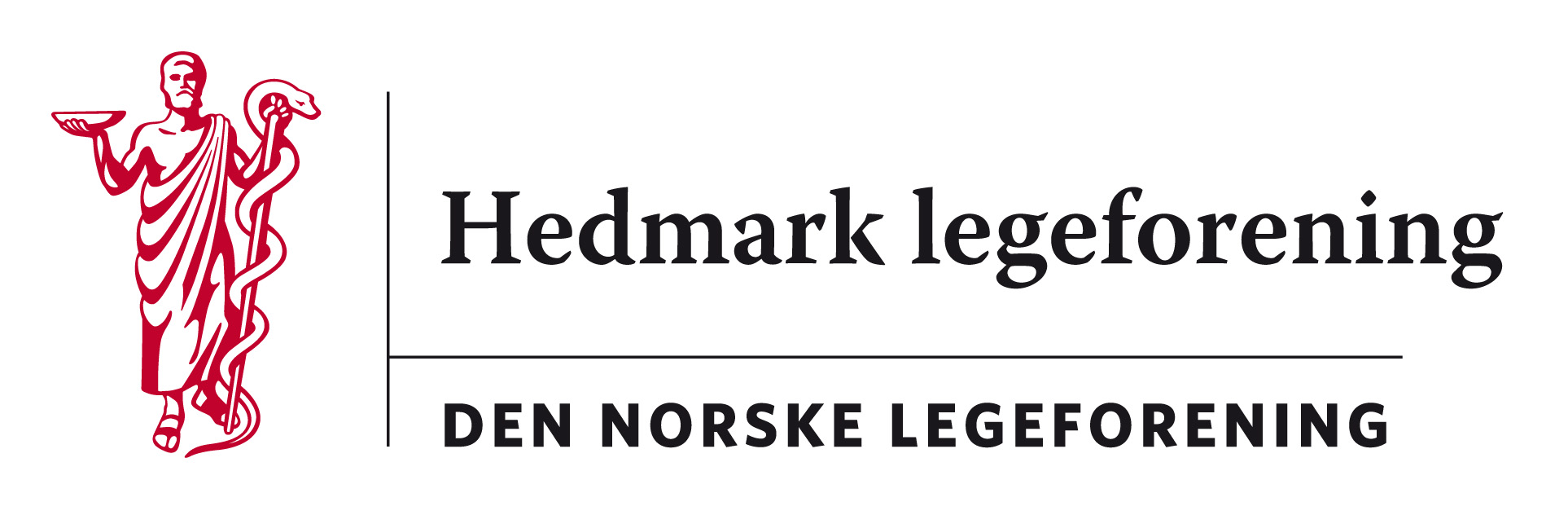 Referat fra styremøte Hedmark legeforening torsdag 06.12.18kl 18:00 -  22:00,  med juleavslutningSted: Signe Eriksens lokaler, ElverumTilstede: Kristine Gaarder, Martin Chapman, Signe Eriksen, Marte Kvittum Tangen, Fredrik Eng, Jon Iver FougnerForfall: Mona Kristin Solberg (og vara Cecilie Blakstad Eikenes), Harald Sanaker (og vara Yvonne Hagen) 05/18: 	Evaluering Hedmarkseminaret 2018	Økonomioversikten er ikke klar ennå. 	Påmeldingsskjemaet må bli klarere. Man må få kvittering på påmelding og det må være tydeligere at påmelding er bindende. Frist for avmelding. 	Se vedlagt evaluering.28/18: 	Hedmarkseminaret 2019. 	Tentativ dato: 	fredag 18. – 19. oktober 2019	Sted: 		Trysil Radisson Blu Hotel	Antall deltagere: maksimalt 50,  men 60 hvis lokalene er ledige	Forslag til tema, foredragsholdere og underholdning ble diskutert.	35/18: 	Styremøtetur vår 2019		Kristine: Ingen endringer fra informasjonen som er gitt tidligere.		Tema: Forberede mulig oppprettelse av «Stiftelsen Gammeldoktor´n»HøringerPlanlegge politisk debattPlanlegge årsmøtetOrdinære styremøtesaker36/18: 	Referat fra lokalforeningssamling  og RUSØKristine og Marte refererte; Generelt ikke bare positiv utvikling for leger og sykehus.37/18:	Møte med Stortingspolitikerne fra Oppland og HedmarkFredrik refererte: Hovedtema var den økonomiske situasjonen for Sykehuset Innlandet og behovet for et nytt hovedsykehus SI. Møtet ble gjengitt i en kronikk av Eng, Tingvoll og Tangen i Aftenposten 21.11.2018 og det ble oppslag i lokalavisene Østlendingen og Ringsaker blad, samt NRK Øst-nytt og NRK lokalradios morgensending. 38/19: 	Kontrakt med ny sekretær for kurskomite Sekretærhjelp for kurskomiteen betales av HELF. Harald/Marte setter opp forslag til kontrakt. Timelønnet. 39/18: 	Medlemsmøte 24. januarEventuelt allmennlegeårsmøte arrangert av Martin (?)40/18:	Helsepolitisk vårdebattDet ønsker vi å avholde ca. mai måned, avventer tema til vi ser hva som er aktuelt. Marte holder kontakten med aktuelle politikere. 41/18:	HøringerInnspill til åpenhetsutvalget, frist 11.12.18Spesielt om filming av konsultasjoner;  Mange motforestillinger – Marte skriver forlag til uttalelse som sendes på intern sirk før innsendelse. Forslag til endringer i forskrift om rett til trygderefusjon for leger, spesialister i klinisk psykologi og fysioterapeuter, og i forskrift om stønad til dekning av utgifter til undersøkelse og behandling hos lege, frist 16.12.18Ingen uttalelse fra ossIntern høring - Inkluderingsutfordringer – Utvikling av ny politikk i Akademikerne, frist 18.12.18Ingen uttalelse fra ossLandsstyremøtet 2019 - Planlegging av helsepolitisk debatt, aktuelle saker m.m., frist 11.01.19Innspill om manglende portvokterfunksjon, Marte og Kristine skriver et forslag Utkast til forskrift om medisinske kvalitetsregistre, frist 22.01.19Ikke relevant for HELF41/18: 	Aktuelle saker fra yrkesforeningenePå grunn av tidsnød utgikk dette.42/18: 	EventueltNeste styremøte er 14.2.2018 kl 18. Valgkomiteleder og kurskomiteleder er invitert. Jubileum for HELF ble drøftet. Det arbeides med å finne ut når HELF startet.